Welcome to the Anglican Parish of St. Philip by-the-Sea 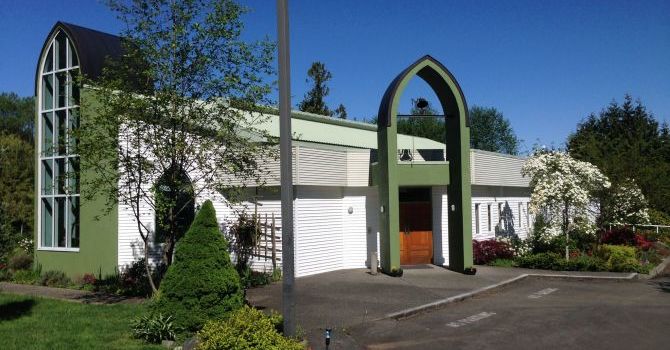 “Journeying together in God’s love”7113 Lantzville Road, Lantzville, BC, V0R 2H0  Sunday, August 28th, 2022 12th Sunday after Pentecost9.00 a.m. Joint Service of Morning Prayer (Book of Common Prayer)We acknowledge and appreciate that we meet to worship this morning on the traditional lands of the Coast Salish People and the Snaw-Naw-As First Nation of this area.9.00 a.m.Joint Service of Morning Prayer Book of Common Prayer(Note: The Order of Service is in the BCP, and page numbers are indicated.)Service begins on page 3O worship the Lord in the beauty of holiness: let the whole earth stand in awe of him.The Exhortation – page 4General Confession – page 4Absolution – page 5Lord’s Prayer – page 5First Reading – A READING FROM THE BOOK OF JEREMIAH
Hear the word of the Lord, O house of Jacob, and all the families of the house of Israel. Thus says the Lord: What wrong did your ancestors find in me that they went far from me, and went after worthless things, and became worthless themselves? They did not say, "Where is the Lord who brought us up from the land of Egypt, who led us in the wilderness, in a land of deserts and pits, in a land of drought and deep darkness, in a land that no one passes through, where no one lives?" I brought you into a plentiful land to eat its fruits and its good things. But when you entered you defiled my land, and made my heritage an abomination. The priests did not say, "Where is the Lord?" Those who handle the law did not know me; the rulers transgressed against me; the prophets prophesied by Baal, and went after things that do not profit. Therefore once more I accuse you, says the Lord, and I accuse your children's children. Cross to the coasts of Cyprus and look, send to Kedar and examine with care; see if there has ever been such a thing. Has a nation changed its gods, even though they are no gods? But my people have changed their glory for something that does not profit. Be appalled, O heavens, at this, be shocked, be utterly desolate, says the Lord, for my people have committed two evils: they have forsaken me, the fountain of living water, and dug out cisterns for themselves, cracked cisterns that can hold no water.                                                                                          JEREMIAH 2:4-13Psalm for the Day  - 81:1, 10-16REFRAIN Sing with joy to God our strength. 

Sing with joy to God our strength and raise a loud shout to the God of Jacob. I am the Lord your God, who brought you out of the land of Egypt and said, "Open your mouth wide, and I will fill it." R

And yet my people did not hear my voice, and Israel would not obey me. So I gave them over to the stubbornness of their hearts, to follow their own devices. R

Oh, that my people would listen to me! that Israel would walk in my ways! I should soon subdue their enemies and turn my hand against their foes. R

Those who hate the Lord would cringe before him, and their punishment would last for ever. But Israel would I feed with the finest wheat and satisfy him with honey from the rock. R
Te Deum Laudamus - page 7 – 9 : first 2 sections onlySecond Reading A READING FROM THE LETTER TO THE HEBREWS
Let mutual love continue. Do not neglect to show hospitality to strangers, for by doing that some have entertained angels without knowing it. Remember those who are in prison, as though you were in prison with them; those who are being tortured, as though you yourselves were being tortured. Let marriage be held in honour by all, and let the marriage bed be kept undefiled; for God will judge fornicators and adulterers. Keep your lives free from the love of money, and be content with what you have; for he has said, "I will never leave you or forsake you." So we can say with confidence, "The Lord is my helper; I will not be afraid. What can anyone do to me?" Remember your leaders, those who spoke the word of God to you; consider the outcome of their way of life, and imitate their faith. Jesus Christ is the same yesterday and today and forever. Through him, then, let us continually offer a sacrifice of praise to God, that is, the fruit of lips that confess his name. Do not neglect to do good and to share what you have, for such sacrifices are pleasing to God. 
                                                                              HEBREWS 13:1-8, 15-16The Gospel Reading - THE HOLY GOSPEL OF OUR LORD JESUS CHRIST, ACCORDING TO LUKE
And Jesus being full of the Holy Ghost returned from Jordan, and was led by the Spirit into the wilderness, being forty days tempted of the devil. And in those days he did eat nothing: and when they were ended, he afterward hungered. And the devil said unto him, If thou be the Son of God, command this stone that it be made bread. And Jesus answered him, saying, It is written, That man shall not live by bread alone, but by every word of God. And the devil, taking him up into an high mountain, shewed unto him all the kingdoms of the world in a moment of time. And the devil said unto him, All this power will I give thee, and the glory of them: for that is delivered unto me; and to whomsoever I will I give it. If thou therefore wilt worship me, all shall be thine. And Jesus answered and said unto him, Get thee behind me, Satan: for it is written, Thou shalt worship the Lord thy God, and him only shalt thou serve. And he brought him to Jerusalem, and set him on a pinnacle of the temple, and said unto him, If thou be the Son of God, cast thyself down from hence: For it is written, He shall give his angels charge over thee, to keep thee: And in their hands they shall bear thee up, lest at any time thou dash thy foot against a stone. And Jesus answering said unto him, It is said, Thou shalt not tempt the Lord thy God. And when the devil had ended all the temptation, he departed from him for a season. And Jesus returned in the power of the Spirit into Galilee: and there went out a fame of him through all the region round about.                                                                                           LUKE 4:1-14Benedictus – page 9The Apostles’ Creed  - page 10Lord’s Prayer – page 11The Collect for the DayAuthor and Giver of all good things,
graft in our hearts the love of your name,
increase in us true religion,
nourish us in all goodness,
and of your great mercy keep us in the same;
through Jesus Christ our Lord,
who lives and reigns with you and the Holy Spirit,
one God, now and for ever.Musical Presentation by John Garenkooper & Doug SowdenSometimes It Takes A MountainYou Raise Me UpThe Sermon Closing Prayers 	Prayer for the Queen and all in authority – page 13	Prayer for the Clergy and people – page 13	Prayer for all conditions of people – page 14	General Thanksgiving – page 14	Prayer of Saint Chrysostom – page 15The Grace – page 15**** Altar Flowers Needed! ****Please note that there are empty spots on the calendar for flowers for the Altar. If you can help, please contact Val Addison250-585-2843 or kvaddison@gmail.comPlease provide your phone number so that Val can get in touch to confirm details.Thank you!UPCOMING SERVICE REMINDERS Sunday, September 4th, 9.00am13th Sunday after PentecostService of Holy Communion (BCP)Celebrant – The Rev. Cindy CorriganSunday, September 11th, 9;00am14th Sunday after PentecostService of Morning Prayer (BAS)Worship Leader – David WilsonSunday, September 18th, 9:00am 15th Sunday after PentecostService of Morning Prayer (BCP)Worship Leader – Caleb LawrenceSunday, September 25th, 9:00am 7th Sunday after PentecostService of Holy Eucharist (BAS)Celebrant – The Rev. Cindy Corrigan